„EU peníze školám“Projekt DIGIT – digitalizace výuky na ISŠTE Sokolovreg.č. CZ.1.07/1.5.00/34.0496Tento výukový materiál je plně v souladu s Autorským zákonem (jsou zde dodržována všechna autorská práva).Pokud není uvedeno jinak, autorem textů a obrázků je Ing. Luboš Látal.Automatizace – regulované obvodyAutomatizace – regulované obvody – Fázový článek +1800 až -1800Fázový článek +1800 až -1800 viz (obr. 1) :Dokažte, že zapojení na obrázku (obr. 1) pracuje s fázovým posuvem +1800 až -1800.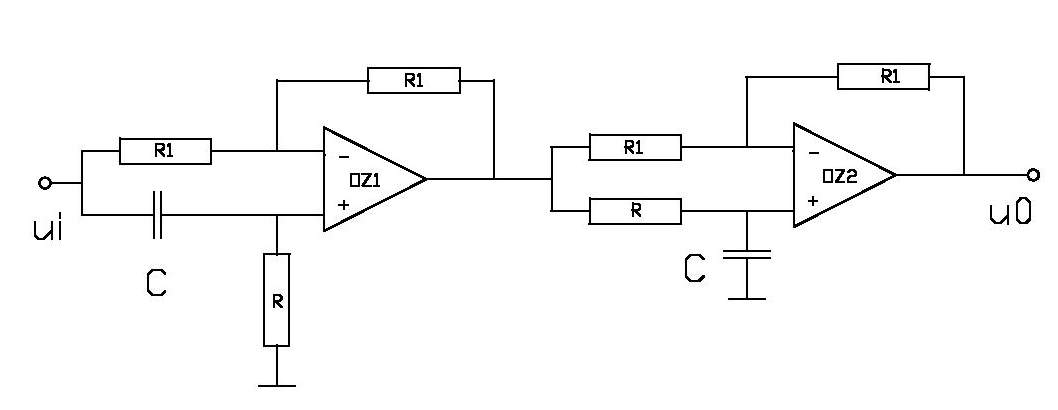 Obr. 1 Fázový článek +1800 až -1800Z obrázku (obr. 1) je zřejmé, že se jedná o kaskádní zapojení článků. Stačí proto určit součin známých přenosů kde          je dáno vztahem a         vztahemPro výslednou fázi dostáváme vztahProCvičeníDo daného obrázku fázového článku +1800 až -1800 dopiš jednotlivé veličiny popisující tento článek. 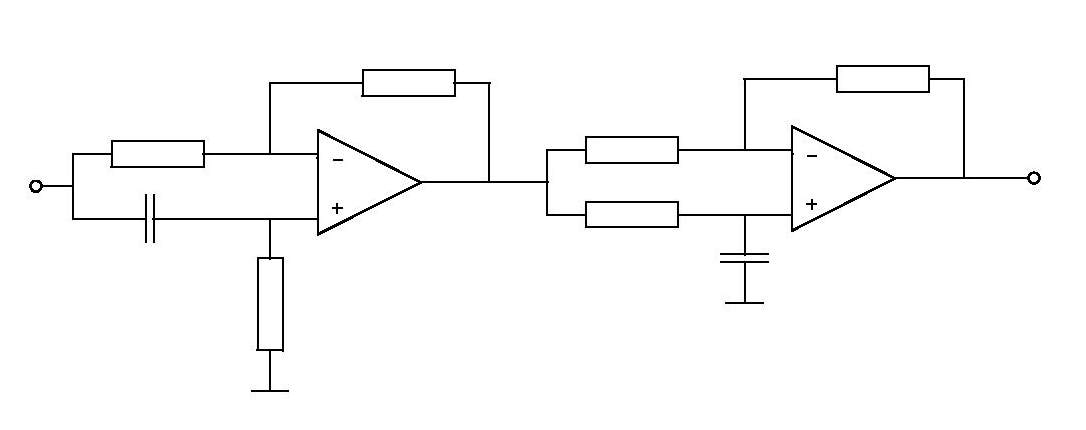 Po provedení důkazu, zkus napsat vztah, který platí pro součin známých přenosů. (Z obrázku (obr. 1) je zřejmé, že se jedná o kaskádní zapojení článků)TestZ obrázku (obr. 1) je zřejmé, že se jedná o ………  zapojení článků.sériovékaskádníparalelnínáhodnéNásledující vztah je vztahem pro?a) počáteční fázib) výslednou fázic) proměnlivou fázid) nulovou fáziV provedeném důkazu potřebujeme určit součin ……… přenosů. a) známýchb) neznámýchc) kolísavýchd) zápornýchIII/2 Inovace a zkvalitnění výuky prostřednictvím ICTVY_32_INOVACE_7_1_08Název vzdělávacího materiáluAutomatizace – regulované obvody – Fázový článek +1800 až -1800 Jméno autoraIng. Luboš Látal Tematická oblastAutomatizace - regulované obvodyVzdělávací obor26-41-M/01 ElektrotechnikaPředmětElektrotechnická měřeníRočník3. Rozvíjené klíčové kompetenceŽák aktivně rozvíjí získané poznatky pro uplatnění v praxi. Rozvoj technického myšleníPrůřezové témaElektronika, matematikaČasový harmonogram1 vyučovací hodinaPoužitá literatura a zdrojeElektrotechnická měření, J. Husman, M. Marťak, J. Koudelka, SNTL 1989Pomůcky a prostředkyInteraktivní tabule, dataprojektorAnotaceFázový článek, kaskádní zapojení, výsledná fázeZpůsob využití výukového materiálu ve výuceVýklad, cvičení, testDatum (období) vytvoření vzdělávacího materiáluZáří 2013